Муниципальное общеобразовательное учреждение«Волосовская начальная общеобразовательная школа» Проект  на тему«Поезд Дружбы»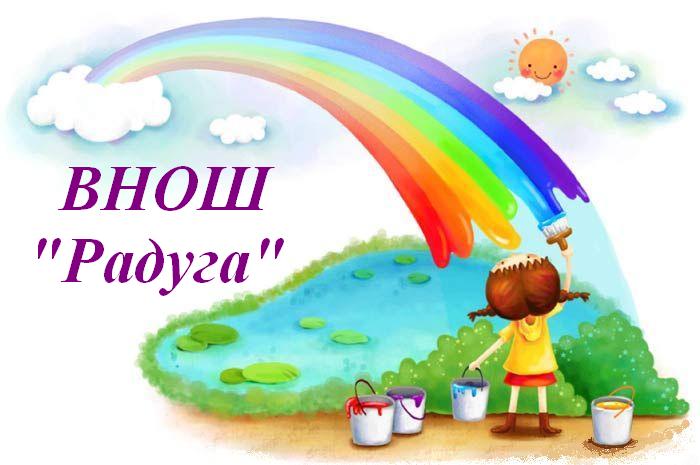 Подготовила и провелаучитель начальных классовФадеева Жанна ДамировнаВОЛОСОВО2014 годОглавлениеАннотация…………………………………………………… стр. 3Актуальность………………………………………………..  стр. 3Цель проекта………………………………………………… стр. 4 Задачи проекта……………………………………………… стр. 4Методический паспорт проекта…………………………..  стр. 4   Работа над проектом…………………..…………………...  стр. 5 - 11 Результаты и жизнеспособность проекта………………  стр. 12Используемая литература…………………………………  стр. 13Аннотация.      Проект «Поезд Дружбы» сплотил коллектив обучающихся, родителей, педагогов МОУ «Волосовская НОШ» в единую команду, дал возможность каждому стать непосредственным участником проекта:  изучение культурных традиций народов Эстонии, Финляндии, Украины, Беларуси – стран-соседей Российской Федерации;приобщение к истории названных стран.Актуальность.Поступай с другими так, как ты хотел бы,чтобы они поступали с тобой.Золотое правило нравственности.Недоразумения и конфликты на национальной почве часто возникают от незнания и непонимания традиций, обычаев, норм социального поведения представителей различных национальностей. Россия живёт и развивается благодаря тому, что в её истории, особенно в трудные её периоды, люди объединялись и побеждали многие беды. Благодаря единству народов всегда свершаются великие дела. Народы России живут в единстве не одно столетие. Сохранение межнационального мира и согласия, обеспечение бережного отношения к этнокультурной самобытности многонационального народа России – стратегическая задача современного общества и государства.Необходимо совместно предпринять все усилия для борьбы с национализмом, ксенофобией, призывами к насилию и межэтнической розни, которые всегда были и будут миной замедленного действия для российской государственности.Задача современного образовательного учреждения состоит в том, чтобы из его стен вышли воспитанники не только с определённым опытом деятельности, но и люди самостоятельные, обладающие толерантностью в качестве основы своей жизненной позиции. В наше время большое значение в воспитании детей приобретают идеи приобщения ребёнка к культуре, к национальным и общечеловеческим ценностям, идеи формирования толерантного отношения к окружению.Так возникла идея создания проекта «Поезд Дружбы».Цель проекта:создание инновационной образовательной среды в МОУ «Волосовская НОШ», направленной на воспитание участников образовательного процесса в духе толерантности в условиях поликультурного окружения.Задачи проекта:формировать навыки конструктивного поведения в дружеских отношениях;развивать коммуникативные способности, ассоциативное мышление;воспитывать чувство сопричастности друг к другу, понимание  и уважение собственного достоинства;способствовать развитию дружеских отношений среди всех участников образовательного процесса, эмоциональной сферы личности;воспитывать чувство коллективизма, толерантного отношения друг к другу.Методический паспорт проекта:тип проекта по доминирующей деятельности участников образовательного процесса:   творческий          по предметному содержанию: межпредметный (литературное чтение,       внеклассное  чтение,  изобразительное искусство,  русский язык,  иностранный язык, музыка, технология)по продолжительности: краткосрочный (две недели) возрастная категория: участники образовательного процесса: педагогический коллектив, обучающиеся, родители форма работы: внеурочная Оборудование:декорации для проведения мероприятий;костюмы;диск с записями фрагментов песен;музыкальный центр;выставка книг-раскладушек о странах-соседях Российской Федерации.Работа над проектом.В МОУ «Волосовская НОШ» была создана дорожная карта реализации проекта «Поезд Дружбы»: - подготовительный этап;- образовательно-познавательный этап;- практические мероприятия;- сетевое взаимодействие;- подведение итогов.Подготовительный этап (распределение заданий, определение задач).Работа по проекту «Поезд  дружбы» была организована во всех классах школы. Для каждой параллели классов была определена страна-сосед России. Далее были определены формы представления каждой страны: танец, песня, игра и загадки. Кроме того, было решено провести ярмарку национальных блюд и сувениров, а также совершить путешествие в одну из соседних школ.Образовательно-познавательный этап.Необходимыми ресурсами для реализации данного этапа были:- уровень компетентности всех участников образовательного процесса, включённых в систему подготовки;- привлечение дополнительных ресурсов – специалистов учреждений дополнительного образования, специалистов ГДЦ «Родник», танцевальных коллективов, носителей других языков, Интернет-ресурсы, библиотеки.Практические мероприятия.Практический этап был реализован в нескольких формах:фестиваль «Мы в мире, дружбе будем жить»;единый классный час, посвящённый Международному дню толерантности;ярмарка национальных поделок и сувениров.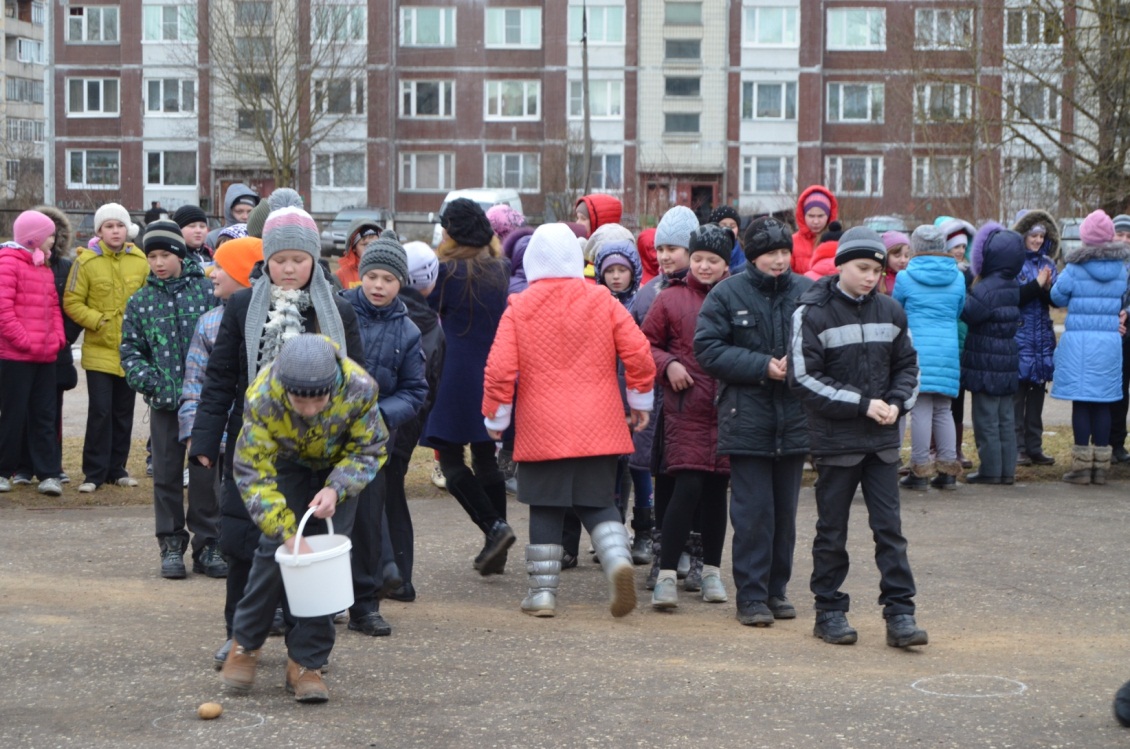 Белорусская игра «Картошка»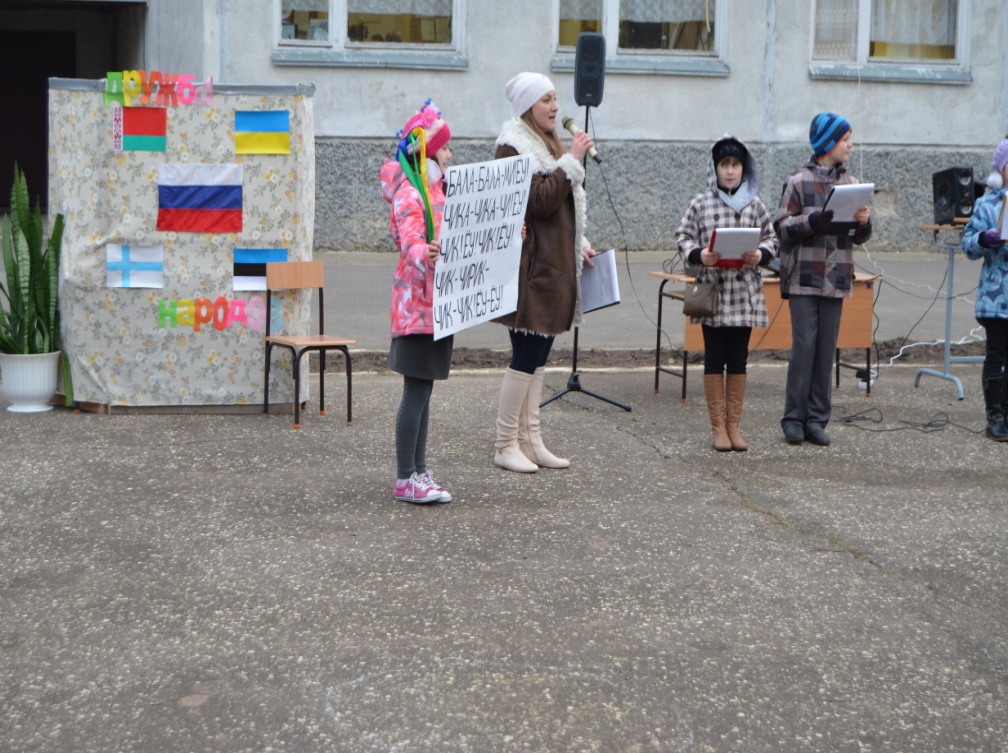 Речёвка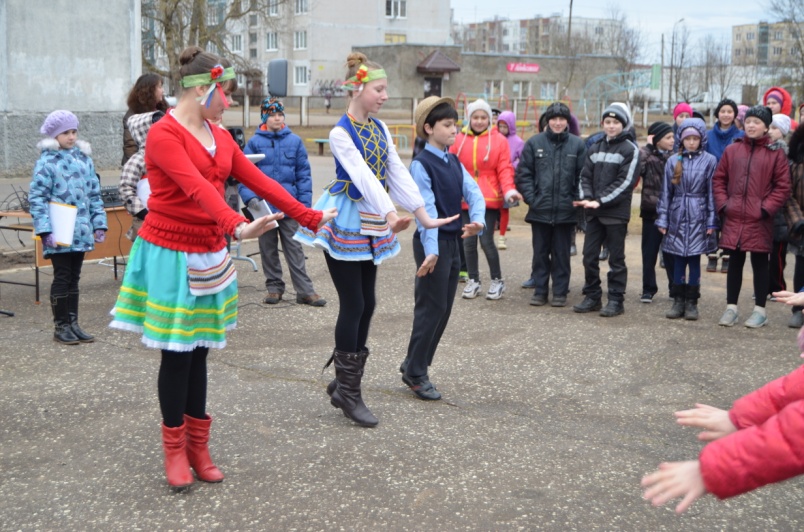 Украинский народный танец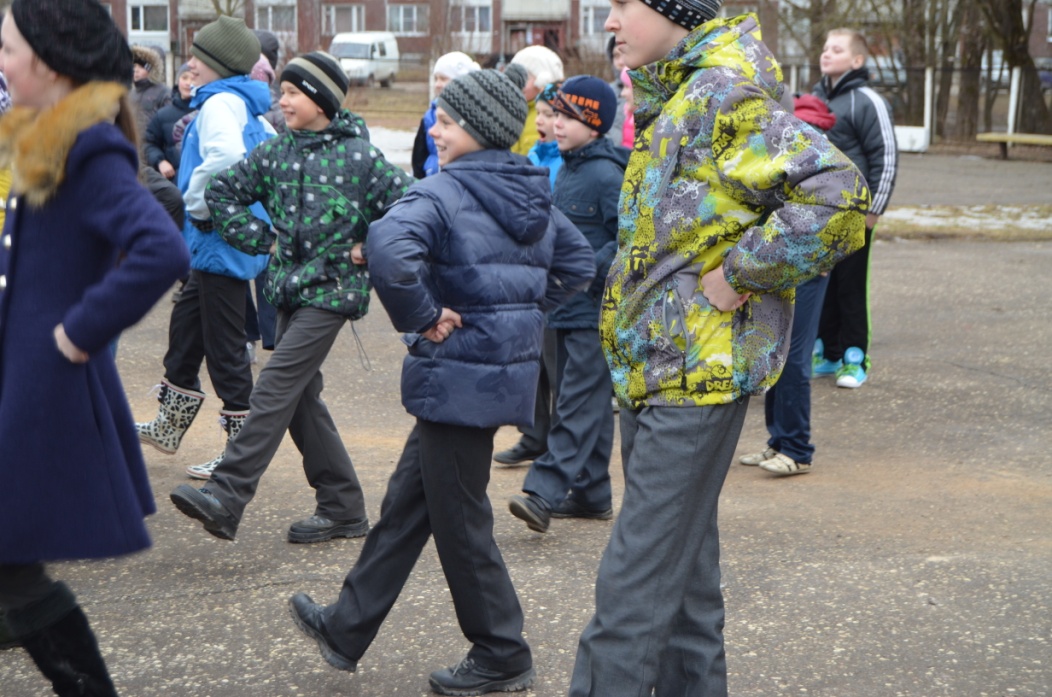 Всем весело!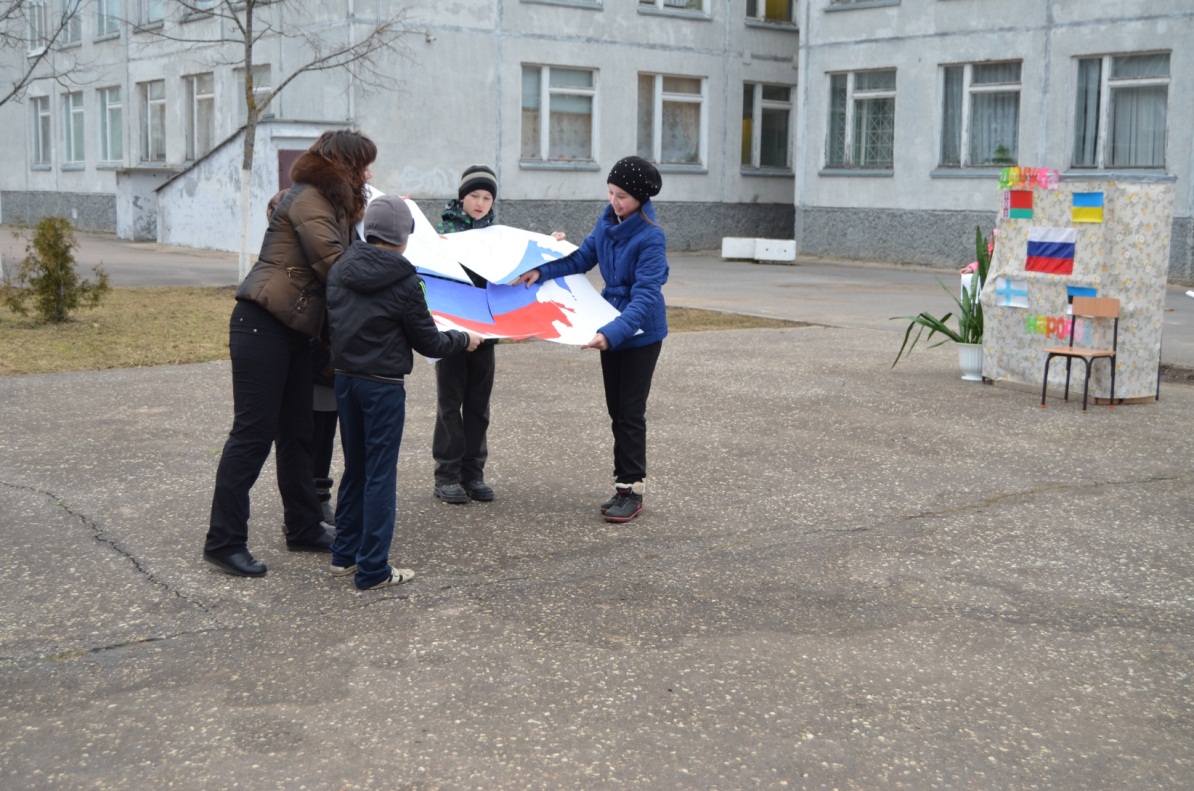 Наша дружная страна: мэры классов собирают изображение России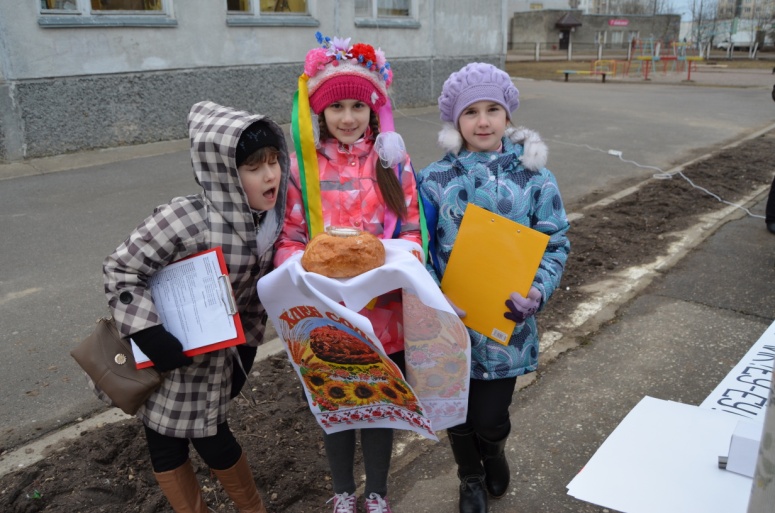 Каждого гостя встречаем хлебом-солью…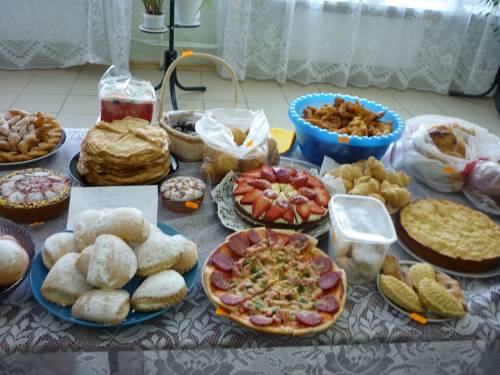 Ярмарка: блюда национальной кухни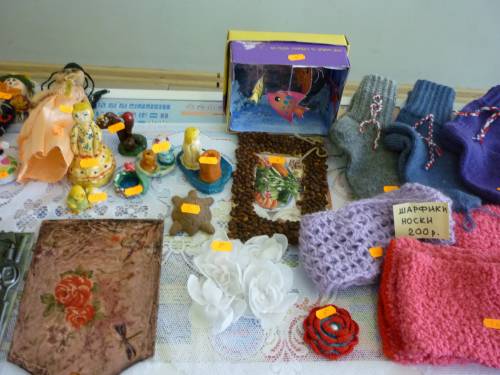 Национальные сувениры своими руками4 этап. Сетевое взаимодействие.Сетевое взаимодействие выразилось в поездке в МОУ «Рабитицкая школа – детский сад».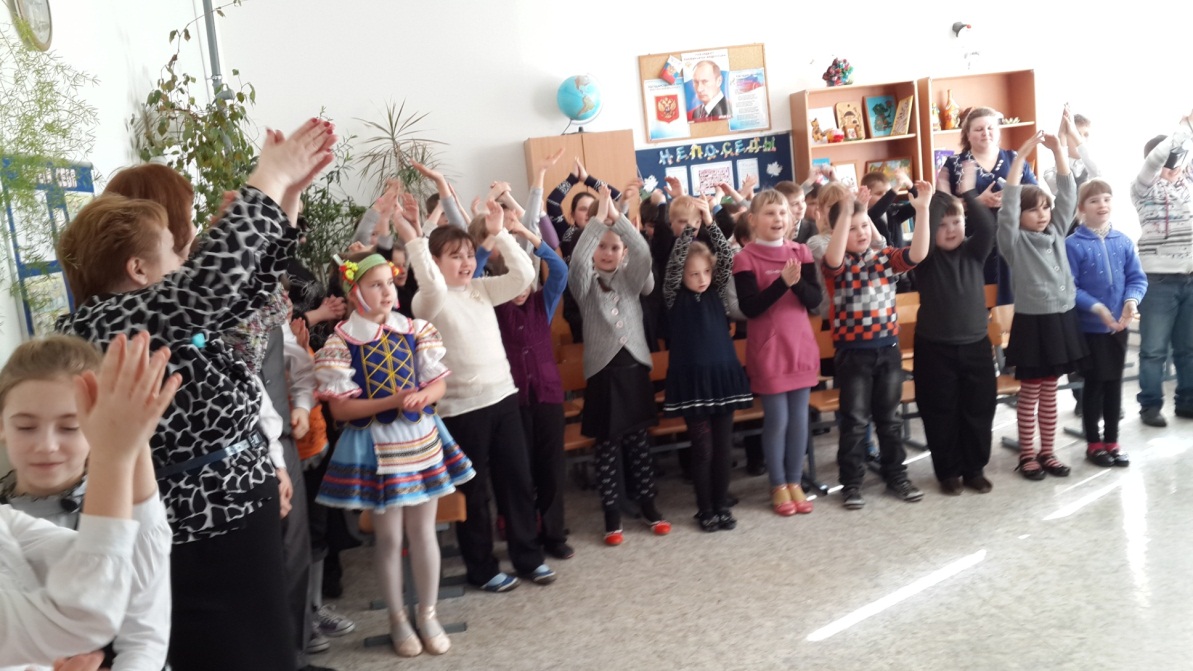 Приветствие гостей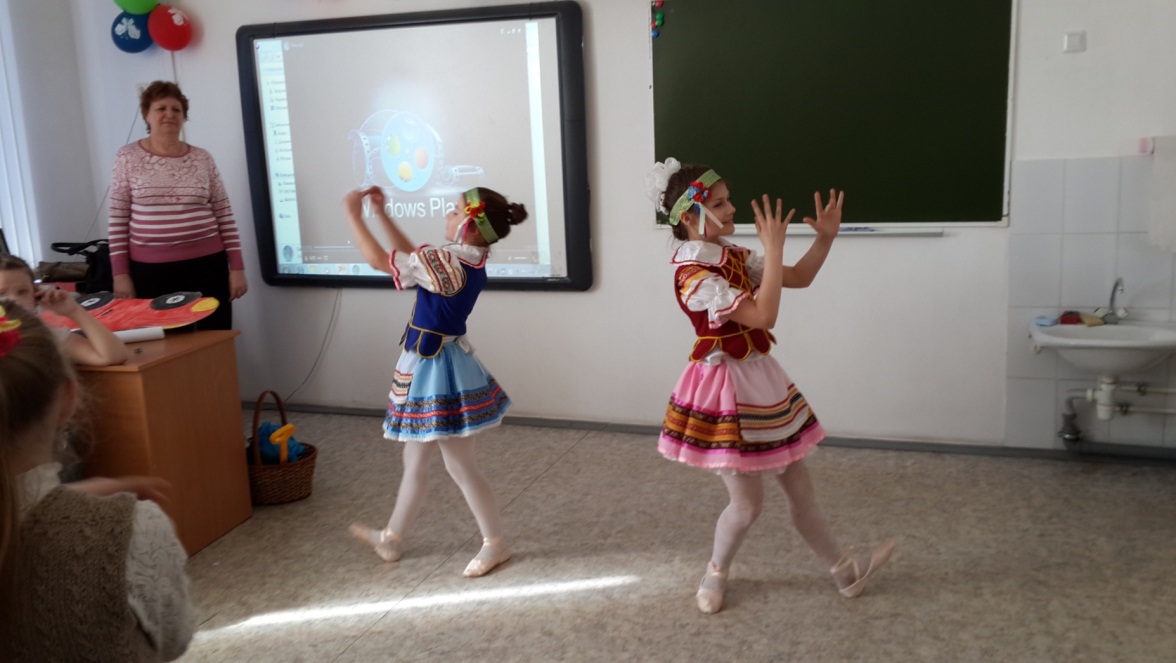 Танцевальный флеш-моб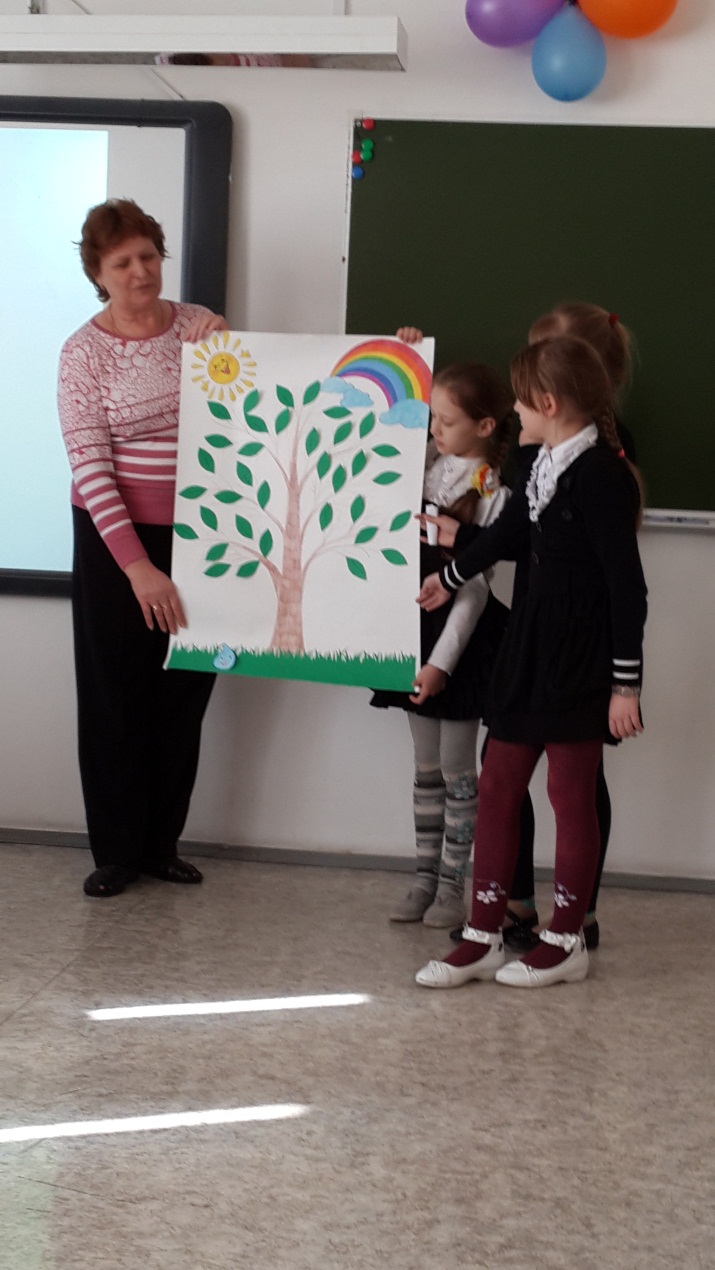 Дерево Дружбы5. этап: Результаты проекта.            Осуществлённая проектная деятельность  позволила:повысить уровень компетентности педагогов по данному вопросу; практически исчезли проявления межэтнических конфликтов в школьном  коллективе;осуществить личностное качественно-творческое участие родительской общественности в подготовке и реализации  проекта «Поезд Дружбы»;совершенствовать формы работы  по формированию толерантного отношения к окружающей среде у младших школьников.                                           Жизнеспособность проекта.Таким образом, проект «Поезд Дружбы» может успешно реализовываться в образовательных учреждениях  при тесном взаимодействии администрации, творческих педагогов и родителей. Реализация проекта позволяет создать все необходимые условия для воспитания толерантности у детей младшего школьного и дошкольного возраста.Используемая литература:1. Духовно – нравственное развитие и воспитание младших школьников. Методические рекомендации в 2 частях  под редакцией А. Я. Данилюка, Москва, «Просвещение», 2011 г.2. Примерные программы внеурочной деятельности под редакцией В.А. Горского, Москва, «Просвещение», 2013 г.3. Журнал «Начальная школа» №  6, 2010 г.4. Справочник классного руководителя 1-4 классы, Н.И. Дереклеева, «ВАКО», Москва, 2005 г.5. Классные часы, выпуск 3,  авторы – составители: Усцова Н.И.,  Дюльденко Д.В.  и др., Волгоград, 2008г.6. Родительские собрания: внеклассная работа, Ярёменко Е.О., Москва, издательство «Экзамен», 2008 г.5. Материалы Интернета.Параллель1-ые классы2-ые классы3-и классы4-ые классыЦель деятельности:- найти и подготовить песню, танец, игру и загадки; - подготовить книжку-раскладушку;- подготовить сувениры и национальные блюда. Продукт:- песня,- танец,- игра,- загадки,- книжка-раскладушка,- сувениры и блюда.ФинляндияЭстонияБеларусьУкраина